江西农业大学工会委员会文件赣农大工字[2021]12号----------------------------------------------------------关于同意农学院等27个分工会委员会选举结果的批复校属各分工会：    农学院等27个分工会报来各会员大会选举结果的请示收悉。经校工会委员会研究，同意各分工会会员大会的选举结果，现批复如下：    一、农学院分工会委员会新一届委员为李向楠、李庚花、林志兵、黄春辉、易彩琼。李向楠为分工会主席。二、林学院（园林与艺术学院）分工会委员会新一届委员为黄霞、范国荣、施建敏、刘沫、徐宇斌、刘亮英、洪振。黄霞为分工会主席。三、动物科技学院分工会委员会新一届委员为李琳、高军、钟圣伟、殷超、薛夫光。李琳为分工会主席。四、工学院分工会委员会新一届委员为李晓珍、杨雍福、刘星、欧阳舒苗、赵洋、胡捷、吴可。李晓珍为分工会主席。五、经济管理学院分工会委员会新一届委员为赵刚、袁颖芳、周亮梅、罗强、廖冰、梁志民、匡慧燕。赵刚为分工会主席。六、国土资源与环境学院分工会委员会新一届委员为肖远东、魏雪娇、李海峰、汪露、肖双灵、倪国荣。肖远东为分工会主席。七、计算机与信息工程学院分工会委员会新一届委员为罗国斌、唐宏伟、罗煌、黄青云、李飞。罗国斌为分工会主席。八、软件学院分工会委员会新一届委员为杨红云、肖敏文、曹小霞、杨坤。杨红云为分工会主席。九、人文与公共管理学院分工会委员会新一届委员为张志杰、陈洋庚、何爱华、陈晗、程明。张志杰为分工会主席。十、化学与材料学院分工会委员会新一届委员为聂旭亮、黄喜根、汪小强、李至敏、贺雪梅。聂旭亮为分工会主席。十一、职业师范（技术）学院分工会委员会新一届委员为黄波、徐梅珍、史劲亭、胡超、黄昭栋。黄波为分工会主席。十二、继续教育学院分工会委员会新一届委员为管国泉、郑珍、胡月。管国泉为分工会主席。十三、食品科学与工程学院分工会委员会新一届委员为胡丹、周志娥、牛丽亚、曾子聪、孔甜甜。胡丹为分工会主席。十四、生物科学与工程学院分工会委员会新一届委员为郭柳华、范丽琴、何玲、王园秀、夏海林。郭柳华为分工会主席。十五、外国语学院分工会委员会新一届委员为罗志华、刘琼、韩柳、王玉梅、曹人龙。罗志华为分工会主席。十六、马克思主义学院（政治学院）分工会委员会新一届委员为付庆文、黄以胜、邴珊。付庆文为分工会主席。十七、南昌商学院分工会委员会新一届委员为侯英梅、左富典、胡燕、王小利、涂静文、李玮剑、杨石美。侯英梅为分工会主席。十八、军事体育部、武装部分工会委员会新一届委员为陈文斌、朱昆荣、瞿硕。陈文斌为分工会主席。十九、图书馆分工会委员会新一届委员为吴青林、游秋花、曹冰凌、高国金、蔡志强。吴青林为分工会主席。二十、后勤服务集团分工会委员会新一届委员为孙剑华、陈荣辉、张犇、黄志、庞红梅、蔡慧碧、黄芬芬。孙剑华为分工会主席。二十一、医院分工会委员会新一届委员为李高同、周建彬、李思思、赵世慕、熊梦甜。李高同为分工会主席。二十二、附属中学分工会委员会新一届委员为周玲、陈剑萍、欧阳凡、余骏、宋莉娟。周玲为分工会主席。二十三、保育院分工会委员会新一届委员为范薇薇、熊梅玲王鑫、周礼琦。范薇薇为分工会主席。二十四、机关第一分会委员会新一届委员为黄新志、余刚、夏虹、黄超、张帆、何雯洁。黄新志为分工会主席。二十五、机关第二分会委员会新一届委员为刘娜、陈金霞、陈琼、潘建涛、陈瑛。刘娜为分工会主席。二十六、机关第三分会委员会新一届委员为万江文、熊博、翁阳华、段治萍、李亮。万江文为分工会主席。二十七、机关第四分会委员会新一届委员为李春晓、欧一智、蓝猷平、孙锋、肖婧。李春晓为分工会主席。校工会委员会同意各分工会报来的委员分工。特此批复。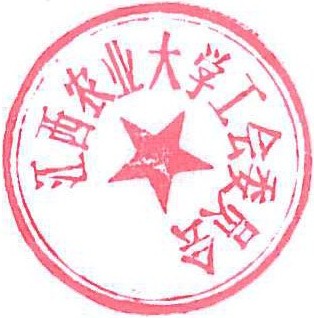                           江西农业大学工会委员会                             2021年11月19日